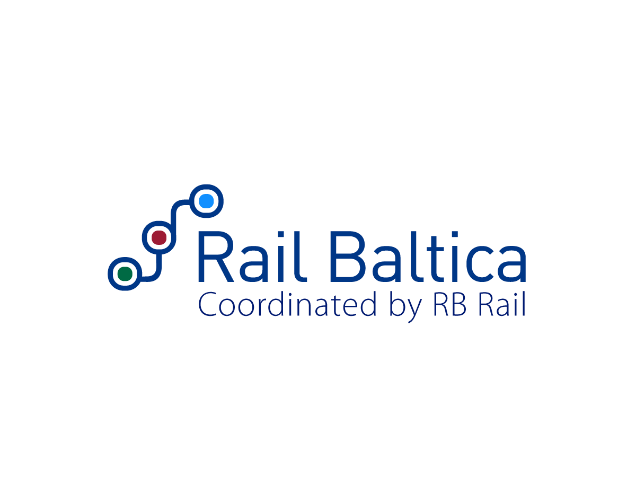 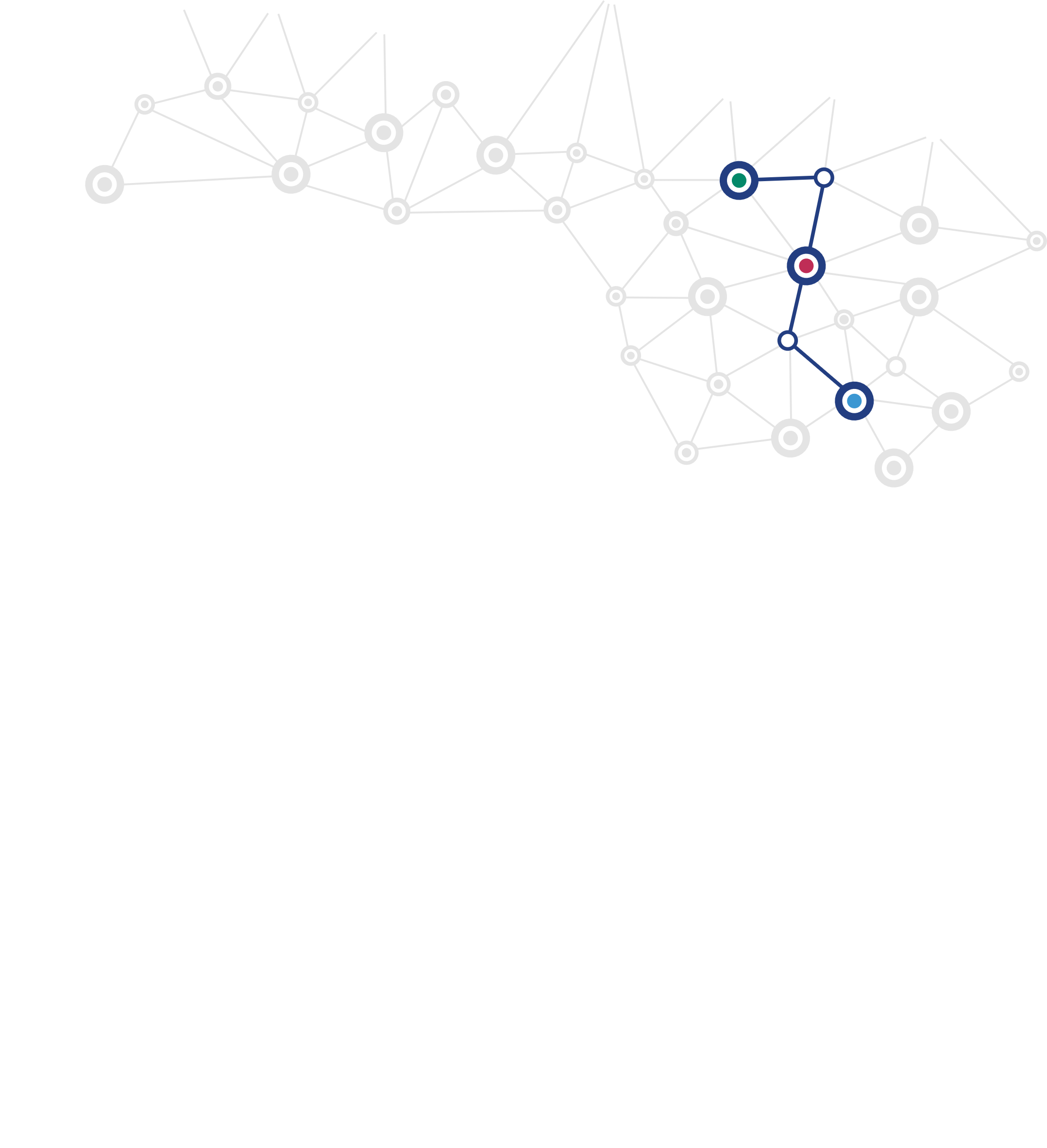 TECHNICAL PROJECT COORDINATORRail Baltica is the largest Baltic transport infrastructure project that will create the North-East economic corridor. It will be an electrified, high speed railway line with modern infrastructure for passenger and freight services, ensuring environmentally friendly and fast transportation from Tallinn to the Lithuanian-Polish border. Rail Baltica will connect the Baltic States with Central and Western Europe. The project is largely co-financed by the European Union. It must be well-governed, with clear financial flows and procurement systems. RB Rail AS is looking for a new enthusiastic COLLEAGUE to join our growing team in a position TECHNICAL PROJECT COORDINATOR.Our ambition is to plan, monitor and control the delivery the new best-in-class, innovative,environmentally friendly railway infrastructure with cost competitive technical solution in the region to improve the long-term well-being of the society of the Baltic States and European community. We plan, develop and manage all technical aspects of entire Rail Baltica project to achieve cross-border interoperability. RB Rail AS is the three Baltic States’ joint venture, it was established in October 2014 and is registered in Latvia. Main business of the joint venture is the design, construction and marketing of the railway. RB Rail acts as a main coordinator of the project.JOB PURPOSEThe primary responsibilities of Technical Project Coordinator will be to serve as a deputy to Technical Project Manager, by providing overall support to the success of the Project Management team and contributing to the coordination and planning of activities of an assigned project to ensure that the goals and objectives of the project are accomplished within the prescribed time frame, funding parameters and to the highest level of quality.REQUIREMENTSSecondary vocational or Bachelors' degree in system engineering, project management or quality management or equivalent fieldBasic project management knowledge (estimating / forecasting / reporting / resourcesplanning)3+ years’ experience in infrastructure construction/ design/ expertiseExperience in working with technical standardsOutstanding organizational abilities and technical mindsetEffective communication skills both verbal and in writing, and a strong mechanical aptitudeAbility to process large-volume informationPrecision, high level of responsibilityProficient in basic Microsoft Office tools (Outlook, Word, Excel, PowerPoint, etc)Knowledge of special software (e.g. AutoCAD, Power BI, MS Project, ProjectWise) will be considered as advantageGood command of spoken and written English and Latvian languagesHigh ethical standards, honesty, and perfect reputationStrive for continuous improvement.RESPONSIBILITIESHandle, organize and distribute the incoming and outgoing technical documentation for AsBo (EU Directive 2013/402) and NoBo (EU Directive 2016/797) services in accordance with the company procedures and the instructions of the direct managerDevelop tasks and objectives, ensure that all tasks are delivered on-time, in quality, within scope and budgetCoordinate and control internal resources and third parties/vendors for the flawless execution of tasks ensuring the delivery of the projectMeasure project performance and report to Technical Project ManagerFollow-up project management plan and related activities according to PMIOrganize meetings and provide necessary support to the Technical Project ManagerWhen necessary record and prepare meeting minutes, align with the meeting participants, and distributeAssist Technical project manager in communication with Affected Parties and StakeholdersProcess the information received in e-mails and letters, coordinate response with the Technical Project Manager and other involved experts, distribute the information to the persons involved in the projectPresentation and reporting material preparation in PowerPoint, Visio, MS Word, etc.In accordance with the employer's request and within the scope of the work responsibilities, to participate in the preparation of technical specifications and participate at the RB Rail AS public procurement committeesPerform other tasks within the scope of the duties.OFFICE LOCATIONFull time located in Riga, Latvia.SALARYStarting from 2500 EUR (before taxes).APPLICATION PROCESSIf you are willing to be a part of the challenging and unique project, and your experience and personality match the position’s requirements, please, send your CV and motivation letter in English with the subject “TECHNICAL PROJECT COORDINATOR” to RB Rail AS recruitment partners SIA “Recruitment Latvia”: rbrail@cvor.lv by the deadline date.By submitting this application (CV, motivation letter, etc) the applicant provides the authorisation for the processing of personal data by RB Rail AS (“Controller”) and SIA “Recruitment Latvia”, Reg. No 40003955719, as its respective recruitment partners. The personal data indicated in the application documents will be processed for the purposes of the recruitment and hiring processes only as is legally permissible under Art. 6(1)(f ) of Regulation (EU) 2016/679 (General Data Protection Regulation)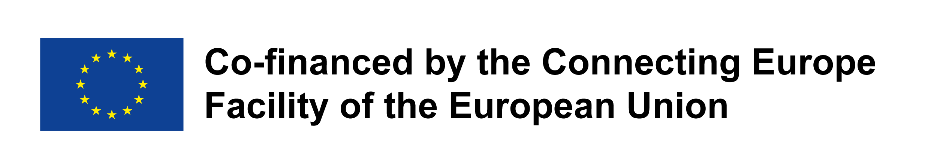 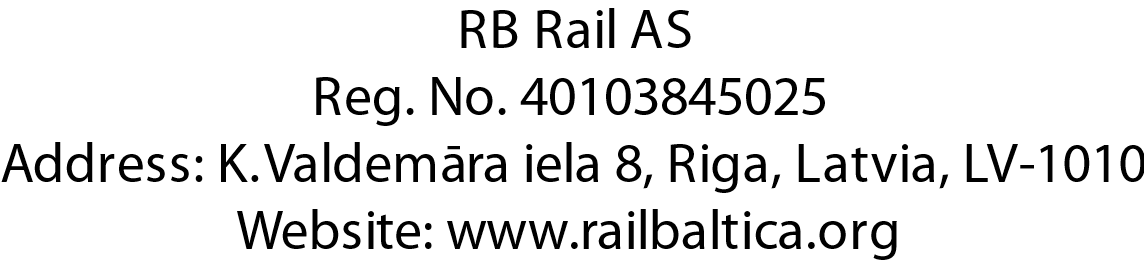 